Scheda di adesione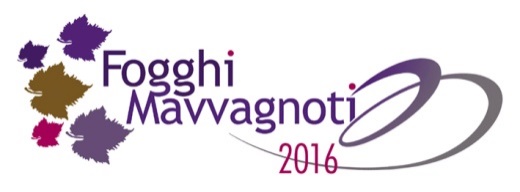 Comune di Malvagna (ME)Premio di Poesia in Lingua Siciliana“Fogghi mavvagnoti 2017”II.a Edizione Il/la sottoscritto/a __________________________________________________________________________ nato/a a _________________________________________________________________________________Il ________________ e residente a ___________________________________________________________c.f. _________________________________________
e-mail _____________________________________ tel/cellulare ___________________________________Sezione A/C (poesia) / Titolo dell’opera________________________________________________________ Sezione B/D / (cunti) Titolo dell’opera__________________________________________________________LIBERATORIAIl sottoscritto dichiara di voler partecipare al Concorso letterario “Fogghi mavvagnoti 2017” e di essere consapevole che, mediante l’invio delle su citate opere, s’impegna a concedere agli organizzatori la licenza di pubblicare tali scritti sul sito ufficiale e sull’eventuale antologia letteraria del premio senza alcun obbligo di acquisto e rinunciando a qualsiasi pretesa economica, fatto salvo i diritti d’Autore che rimangono in capo al sottoscritto già titolare dei medesimi. Dichiara inoltre che le opere presentate sono originali e frutto del proprio ingegno personale, non sottoposte ad alcun vincolo editoriale e che non comportano la violazione dei diritti di terzi.Il sottoscritto dichiara di aver letto il regolamento del premio e di accettare quanto in esso contenuto. Ai sensi dell'art.13 del codice sulla privacy (D.Lgs 196 del 30 giugno 2003), presta consenso a che i propri dati personali vengano conservati dall’Associazione. L’utilizzo degli stessi dovrà avvenire esclusivamente nell’ambito dell’iniziativa (ai sensi dell’art. 7 del D. Lgs. 196/2003), con l’esclusione di qualsiasi diffusione o comunicazione a soggetti terzi se non con espresso consenso. 								           per i minori firma del genitore o                         di chi esercita la patria potestà.                     Luogo e data    Firma________________________                  ________________________    